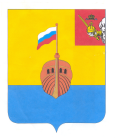 РЕВИЗИОННАЯ КОМИССИЯ ВЫТЕГОРСКОГО МУНИЦИПАЛЬНОГО РАЙОНА162900, Вологодская область, г. Вытегра, пр. Ленина, д.68тел. (81746) 2-22-03, факс (81746) ______,    e-mail: revkom@vytegra-adm.ruЗАКЛЮЧЕНИЕна проект решения Совета сельского поселения Кемское 17.03.2021 г.                                                                                г. Вытегра        Заключение Ревизионной комиссии Вытегорского муниципального района на проект решения Совета сельского поселения Кемское «О внесении изменений в решение Совета сельского поселения Кемскоеот 22.12.2020 № 135» подготовлено в соответствии с требованиями Бюджетного кодекса Российской Федерации, Положения о Ревизионной комиссии Вытегорского муниципального района, на основании заключённого соглашения между Советом сельского поселения Кемское и Представительным Собранием Вытегорского муниципального района на 2021 год.         Проектом решения предлагается внести изменения в расходную часть бюджета поселения. Внесение изменений является обоснованным и соответствующим требованиям Бюджетного кодекса Российской Федерации.         Проектом решения предлагается утвердить на 2021 год:- общий объем доходов в сумме 3707,3 тыс. рублей;- общий объем расходов в сумме 4271,9 тыс. рублей;- дефицит бюджета поселения – 564,6 тыс. рублей.     Изменения приведены в таблице.         Согласно проекта решения общий объем расходов бюджета в 2021 году увеличится на 564,6 тыс. рублей (+ 15,2 %) и составит 4271,9 тыс. рублей. Расходы увеличатся за счет остатка средств на счетах по состоянию на 01.01.2021 года. Произведено также перераспределение бюджетных ассигнований между разделами, подразделами и видами доходов. Изменения приведены в Приложении 1 к Заключению.         Проектом решения утверждается дефицит бюджета в объеме 564,6 тыс. рублей. Источниками финансирования дефицита бюджета является изменение остатков средств на счетах бюджета по состоянию на 01 01.2021 года.Предлагаемый к утверждению объем дефицита соответствует нормам статьи 92.1 Бюджетного кодекса Российской Федерации.        Объем бюджетных ассигнований по разделу 01 «Общегосударственные вопросы» увеличится на 53,4 тыс. рублей (+2,2 %).        Увеличение расходов произведено по подразделу 0104 «Функционирование Правительства Российской Федерации, высших исполнительных органов государственной власти субъектов Российской Федерации, местной администрации», при этом: на 89,0 тыс. рублей увеличатся расходы на закупки; на 17,7 тыс. рублей уменьшатся расходы на выплаты муниципальным служащим; на 17,9 тыс. рублей уменьшатся расходы на выплаты работникам, не являющимся муниципальными служащими (экономия ФОТ).                 Проектом решения предлагается произвести перераспределение бюджетных ассигнований между видами расходов внутри подраздела 0203 «Мобилизационная и вневойсковая подготовка» раздела 02 «Национальная оборона»: расходы на выплаты персоналу увеличатся на 2,8 тыс. рублей (увеличение МРОТ с 01.01.2021 года), расходы на закупки товаров, работ, услуг уменьшатся на 2,8 тыс. рублей. В целом объем бюджетных ассигнований по указанным подразделу и разделу не изменится (104,5 тыс. рублей).               Объем бюджетных ассигнований по разделу 03 «Национальная безопасность и правоохранительная деятельность» увеличатся на 40,0 тыс. рублей (+ 133,3%). Увеличатся расходы по подразделу 0310 «Защита населения и территории от чрезвычайных ситуаций природного и техногенного характера, пожарная безопасность» на мероприятия, связанные с обеспечением безопасности (содержание пожарных водоемов).         Увеличение расходов в разделе 05 «Жилищно-коммунальное хозяйство» составит 471,2 тыс. рублей (+ 120,5 %). Расходы увеличатся по подразделу 0503 «Благоустройство»: на 100,0 тыс. рублей на уличное освещение; на 40,0 тыс. рублей на содержание мест захоронений; на 40,0 тыс. рублей прочие мероприятия по благоустройству поселений; утверждаются расходы в сумме 291,2 тыс. рублей на приобретение и установку детской площадки и спортивных сооружений.            Проектом решения внесены соответствующие изменения в приложения к решению от 22.12.2020 года № 135 «О бюджете сельского поселения Кемское на 2021 год и плановый период 2022 и 2023 годов».  Выводы и предложения.         Представленный проект решения соответствует требованиям Бюджетного кодекса Российской Федерации, Положению о бюджетном процессе в сельском поселении Кемское. Ревизионная комиссия ВМР рекомендует представленный проект к рассмотрению.  Аудитор Ревизионной комиссии                                                   О.Е. Нестерова Утверждено решением о бюджете от 22.12.20 № 135Предлагаемые проектом решения измененияИзменение % измененияДоходы, всего (тыс. рублей)3707,33707,30,00,0%Налоговые и неналоговые доходы154,0154,00,00,0%Безвозмездные поступления 3553,33553,30,00,0%Расходы, всего (тыс. рублей)3707,34271,9564,615,2 %Дефицит (-), профицит (+) бюджета0,0- 564,6